パブリックコメント意見提出様式・いただいたご意見の内容および理由は公表いたしますが，ご意見以外の内容（氏名・住所・連絡先等）は公表いたしません。・ご記入いただく個人情報（住所，氏名，電話番号等）につきましては，今回募集する意見を確認する必要がある場合のみに利用させていただきます。・いただいたご意見に対しての個別の回答はいたしかねますので，予めご了承ください。【提出先・問い合わせ】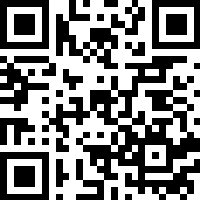 坂出市 政策部 公民連携・ＤＸ推進課　　　　 住所：〒762-8601 坂出市室町二丁目３番５号電話：0877-44-5080 　FAX：0877-44-5032E-mail：koumin-dx@city.sakaide.lg.jp坂出緩衝緑地再整備基本計画（案）について坂出緩衝緑地再整備基本計画（案）について坂出緩衝緑地再整備基本計画（案）について坂出緩衝緑地再整備基本計画（案）について坂出緩衝緑地再整備基本計画（案）について氏名フリガナフリガナ意見提出者の区分□市内に住所を有する方□市内に事務所または事業所を有する方および法人その他の団体　（法人または団体名　　　　　　　　）□市内の事務所または事業所に勤務する方　（事務所または事業所名　　　　　　）□市内の学校に在学する方　（学校名　　　　　　　　　　　　　）□前各号に掲げる方のほか，本構想に利害関係を有する方および法人等　（利害関係の概要　　　　　　　　　）＊該当する□にチェック(✔)を入れてください。氏名意見提出者の区分□市内に住所を有する方□市内に事務所または事業所を有する方および法人その他の団体　（法人または団体名　　　　　　　　）□市内の事務所または事業所に勤務する方　（事務所または事業所名　　　　　　）□市内の学校に在学する方　（学校名　　　　　　　　　　　　　）□前各号に掲げる方のほか，本構想に利害関係を有する方および法人等　（利害関係の概要　　　　　　　　　）＊該当する□にチェック(✔)を入れてください。性別□男性　□女性　□その他□男性　□女性　□その他意見提出者の区分□市内に住所を有する方□市内に事務所または事業所を有する方および法人その他の団体　（法人または団体名　　　　　　　　）□市内の事務所または事業所に勤務する方　（事務所または事業所名　　　　　　）□市内の学校に在学する方　（学校名　　　　　　　　　　　　　）□前各号に掲げる方のほか，本構想に利害関係を有する方および法人等　（利害関係の概要　　　　　　　　　）＊該当する□にチェック(✔)を入れてください。年代　　　　代　　　　代意見提出者の区分□市内に住所を有する方□市内に事務所または事業所を有する方および法人その他の団体　（法人または団体名　　　　　　　　）□市内の事務所または事業所に勤務する方　（事務所または事業所名　　　　　　）□市内の学校に在学する方　（学校名　　　　　　　　　　　　　）□前各号に掲げる方のほか，本構想に利害関係を有する方および法人等　（利害関係の概要　　　　　　　　　）＊該当する□にチェック(✔)を入れてください。連絡先住所〒意見提出者の区分□市内に住所を有する方□市内に事務所または事業所を有する方および法人その他の団体　（法人または団体名　　　　　　　　）□市内の事務所または事業所に勤務する方　（事務所または事業所名　　　　　　）□市内の学校に在学する方　（学校名　　　　　　　　　　　　　）□前各号に掲げる方のほか，本構想に利害関係を有する方および法人等　（利害関係の概要　　　　　　　　　）＊該当する□にチェック(✔)を入れてください。連絡先電話(      )意見提出者の区分□市内に住所を有する方□市内に事務所または事業所を有する方および法人その他の団体　（法人または団体名　　　　　　　　）□市内の事務所または事業所に勤務する方　（事務所または事業所名　　　　　　）□市内の学校に在学する方　（学校名　　　　　　　　　　　　　）□前各号に掲げる方のほか，本構想に利害関係を有する方および法人等　（利害関係の概要　　　　　　　　　）＊該当する□にチェック(✔)を入れてください。連絡先ＦＡＸ(      )意見提出者の区分□市内に住所を有する方□市内に事務所または事業所を有する方および法人その他の団体　（法人または団体名　　　　　　　　）□市内の事務所または事業所に勤務する方　（事務所または事業所名　　　　　　）□市内の学校に在学する方　（学校名　　　　　　　　　　　　　）□前各号に掲げる方のほか，本構想に利害関係を有する方および法人等　（利害関係の概要　　　　　　　　　）＊該当する□にチェック(✔)を入れてください。連絡先メール意見提出者の区分□市内に住所を有する方□市内に事務所または事業所を有する方および法人その他の団体　（法人または団体名　　　　　　　　）□市内の事務所または事業所に勤務する方　（事務所または事業所名　　　　　　）□市内の学校に在学する方　（学校名　　　　　　　　　　　　　）□前各号に掲げる方のほか，本構想に利害関係を有する方および法人等　（利害関係の概要　　　　　　　　　）＊該当する□にチェック(✔)を入れてください。意見の内容および理由意見の内容および理由意見の内容および理由意見の内容および理由意見の内容および理由